COLLEGE OF ENGINEERING AND TECHNOLOGY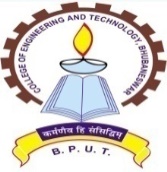 TECHNO CAMPUS, MAHALAXMI VIHAR, BHUBANESWAR-751029		      (An Autonomous & Constituent college of BPUT)Letter No.556   / CSE /2021                                                                   Dated: 28/10/ 2021Extension of Last date for submission of Quotation for supply and complete installation of Battery in CSE department vide Quotation Call Notice No. 524/CSE/2021 dated 09/10/2021.The last date for submission of quotation for supply and installation of Battery in Computer Science & Engineering Department is extended till Dt. 05/11/2021 (at 1.00 PM). The other terms and condition remain the same.Sd/-HoD, CSEMemo No. 557/ CET      Dt. 28 / 10 / 2021Copy forwarded to Principal, CET for kind information and necessary action.Sd/-    HoD, CSEMemo No.558 / CET         Dt. 28 / 10 / 2021Copy forwarded to the In-charge Internet / PIC, CPC / Convenor, CPC, Notice Board, College website forinformation and necessary action.Sd/-HoD, CSE